Math 351:    Questions for class discussion, 5th Decembert-Compactness;  Heine-Borel TheoremRudin (2nd edition) , chapter 2Let A = What are the limit points of Q?Prove that a subset S of a metric space is open if and only if its complement Sc is closed.Show that the Cantor set is closed.Is the union of a finite number of open sets open?   Is the union of a finite number of closed sets closed?Is the intersection of a finite number of open sets open?   Is the intersection of a finite number of closed sets closed?Answer questions 5 and 6 omitting the hypotheses that there are only a finite number of sets. Let (X, d) be a metric space.  Let Y be any non-empty subset of X.  Explain why Y is a metric space with the “inherited” metric.Give an example of a countable collection of open sets in R whose intersection is closed, non-empty, and not all of R.Consider R with the usual metric.  Decide whether each of the following subsets of R are open, closed, both, or neither.  If a set is not open, find a point in the set for which there is no neighborhood contained in the set.  If a set is not closed, find a limit point that is not contained in the set. Q	        (b)  R	(c) the empty set		(d)  	(e)  (f)         (g)    Define Open Cover of a set S.  Give an example of an open cover of (0, 1) that has no finite subcover.Define compact (aka t-compact) set in the context of a metric space (X, d).Is the intersection of a set of compact sets compact?   Is the union of a set of compact sets compact?  Specify if the answer is true for a finite number of sets, countably many sets, uncountably many sets.Prove that every compact subset of a metric space is closed.Prove that every compact subset is bounded.Show that if K is copact and non-empty, then sup K and inf K both exist and are elements of K.State and prove the Heine-Borel theorem.Decude wgucg of the following sets are copact subsets of R. N	(b) 		(c)  the Cantor set		(d)  (e)    	 True or False?   (a)  The arbitrary intersection of compact sets is compact. The arbitrary union of compact sets is compact.Let A be arbitrary, and let K be compact.  Then, the intersection of A and K is compact. is a nested sequence of non-empty closed sets, then the intersection   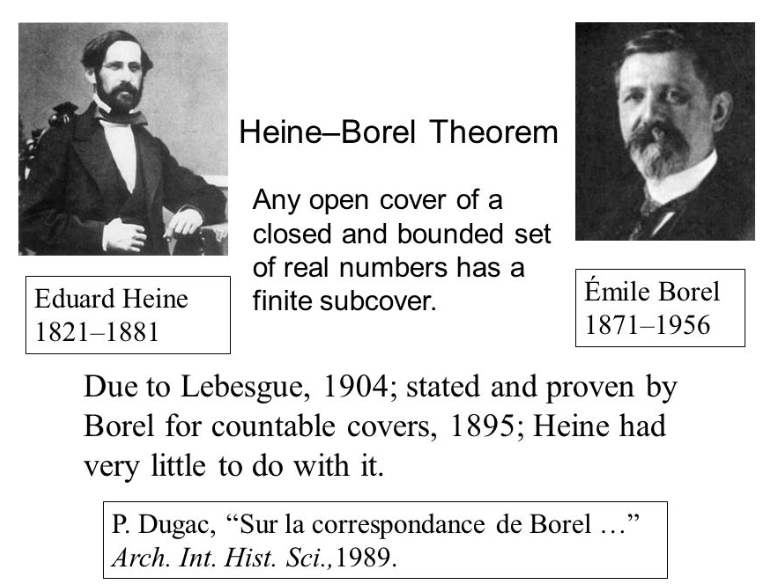 